The Referral DetailsReferrer DetailsFamily Details (add rows if necessary):Additional InformationChild’s/Children’s NameCategory: e.g. LAC, CP Child in need Language: Is an interpreter required?Do the Child/Children or any family members suffer from learning, mental or physical disabilities which the coordinator will need to address?  Please specifyDoes anyone in the family have a drug or alcohol misuse problem? Is child on CP plan? (Please check box) YES 	NO Is the child subject to a legal order and if so which?Is there an agency that could provide specialist information for the family at the FGC? Please state if a guardian is involved Briefly describe why are you making the referral for a Family Group Conference – what issues do you want the family network to address?What outcome do you hope to achieve as a result of this FGC?Are there Health and Safety concerns that the co-coordinator or others need to be aware of? (If you are unsure please discuss this with us)Has this referral been discussed with the family? (Please check box) YES 	NO Has consent been given by holder of PR for referral for FGC? (Please check box) YES  NO Do you have anything to add about how the family feels about this referral?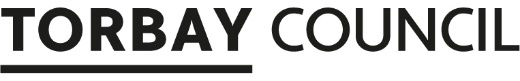 Family Group Conference Referral FormFamily Group Conference Referral FormFGC.referrals@torbay.gov.uk01803 208543 or 07824 537242FGC.referrals@torbay.gov.uk01803 208543 or 07824 537242NameNameMobile NumberManagerJob TitleTeamEmail AddressDate of ReferralChild’s/Children’s NameDOBGenderEthnicityChild’s/Children’s Address: Tel:RelationRelationFirst NameSurnameEthnicityDOBAddress (if different)TelephonePR?Parent/Carer of Child/ChildrenParent/Carer of Child/ChildrenParent/Carer of Child/ChildrenParent/Carer of Child/ChildrenPlease list any extended family below:Please list any extended family below:Please list any extended family below:Please list any extended family below:Please list any extended family below:Please list any extended family below:Please list any extended family below:NameAgency & contact detailsRelationship to child1Close case2Avoid child protection procedures3Prevent child becoming looked after4Avoid care proceedings5Explore family network6Reduce level of interventions with this family7Child returns home8Other (Please state):